Перечень неиспользуемых объектов, находящихся в собственности Пинского района, подлежащих списанию и в отношении которых возможно принять решение по отчуждению по заявлению заинтересованной стороныОбщее наименование объекта, адресОбщее наименование объекта, адресНаименование балансодержателяИнвентарный номер Общая площадь (кв.м)ФотоКонтактные телефоны1234561. Здание ЦСДК (забор), Пинский р-н, Боричевичский с/с, д. Боричевичи, ул. Центральная, 4Отдел культуры Пинского райисполкома инв. № по бух.уч. 1005078591,4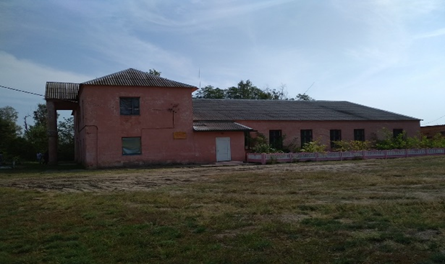 Начальник отдела культуры райисполкома8 0165 65 03 452. Здание котельной, Пинский р-н, Боричевичский с/с, д. Боричевичи, ул. Центральная, 4/1Отдел культуры Пинского райисполкомаинв. № по бух.уч. 100510284,3Начальник отдела культуры райисполкома8 0165 65 03 453. Здание сельского клуба с составными частями и принадлежностями, Пинский р-н, Бобриковский с/с, д. Липники, ул. Дзержинского, 31Отдел культуры Пинского райисполкома130/С-37343200,9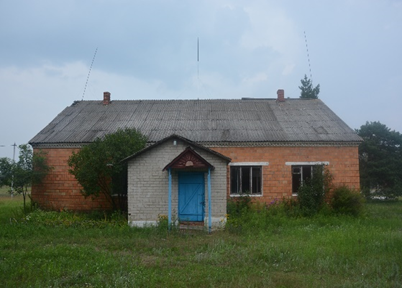 Начальник отдела культуры райисполкома8 0165 65 03 454. Здание центрального сельского дома культуры с составные части и принадлежности, Пинский р-н, Березовичский с/с, д. Берёзовичи, ул. Ленина, 56Отдел культуры Пинского райисполкома130/C-39616275,5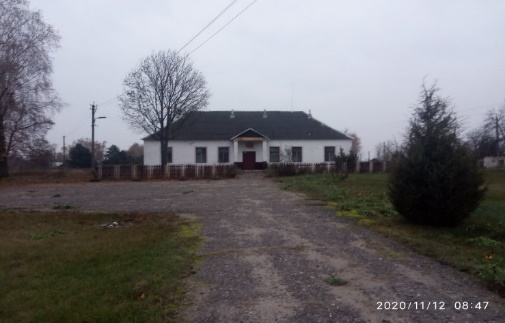 Начальник отдела культуры райисполкома8 0165 65 03 455. Здание школы, Пинский р-н, Парохонский с/с, д. Молодельчицы, ул.Центральная, 56аПарохонский сельский исполнительный комитет 130/C-26162374,2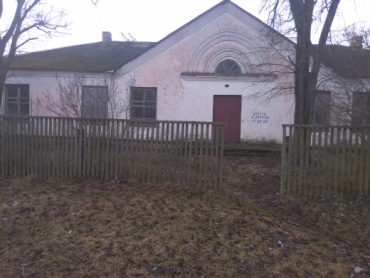 Председатель Парохонского сельского исполнительного комитета8 0165 67 75 355. Здание школы, Пинский р-н, Парохонский с/с, д. Молодельчицы, ул.Центральная, 56аПарохонский сельский исполнительный комитет 130/C-26162374,2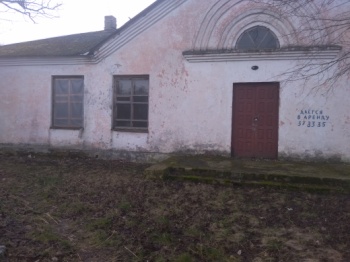 Председатель Парохонского сельского исполнительного комитета8 0165 67 75 356. Здание ФАП, Пинский р-н, Парохонский с/с, д. Молодельчицы, ул.Центральная, 52аПарохонский сельский исполнительный комитет130/C-26164146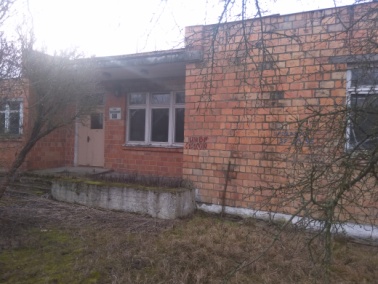 Председатель Парохонского сельского исполнительного комитета8 0165 67 75 356. Здание ФАП, Пинский р-н, Парохонский с/с, д. Молодельчицы, ул.Центральная, 52аПарохонский сельский исполнительный комитет130/C-26164146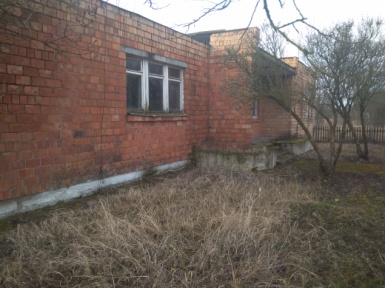 Председатель Парохонского сельского исполнительного комитета8 0165 67 75 357. Здание школы с составными частями и принадлежностями, Пинский р-н, Дубойский с/с, д. Кончицы, ул. Школьная, 9Отдел по образованию Пинского райисполкома130/С-318452804,5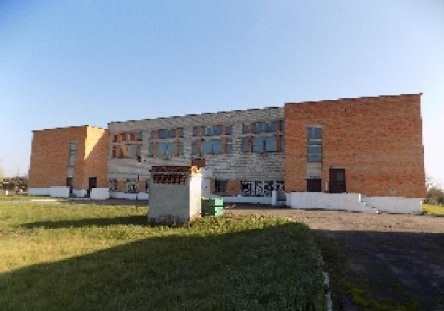 Начальник отдела по образованию Пинского райисполкома8 0165 65 36 277. Здание школы с составными частями и принадлежностями, Пинский р-н, Дубойский с/с, д. Кончицы, ул. Школьная, 9Отдел по образованию Пинского райисполкома130/С-318452804,5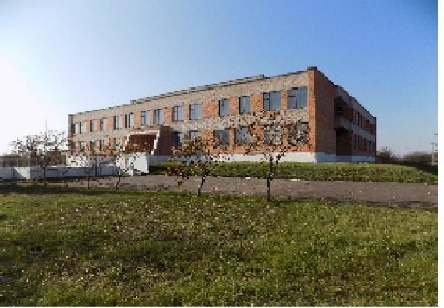 Начальник отдела по образованию Пинского райисполкома8 0165 65 36 277. Здание школы с составными частями и принадлежностями, Пинский р-н, Дубойский с/с, д. Кончицы, ул. Школьная, 9Отдел по образованию Пинского райисполкома130/С-318452804,5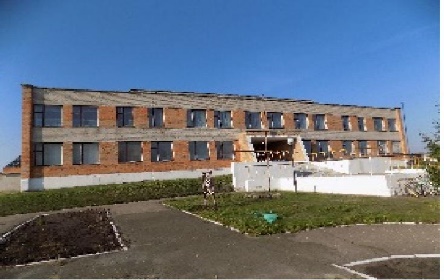 Начальник отдела по образованию Пинского райисполкома8 0165 65 36 27